Publicado en España el 26/06/2019 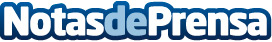 Se estrena la última versión de HEALTHYCLUBUn portal de contratación profesional adaptado a entrenadores, nutricionistas, fisioterapeutas, quiroprácticos y osteópatas. Como profesional a partir de ahora se puede disfrutar de una experiencia de usuario más intuitiva, más completa y enfocada al éxito profesionalDatos de contacto:AGENCIA DE MARKETING DIGITAL  - PROFESIONALNETComunicado de prensa de la Agencia de Marketing Digital Profesio916772505Nota de prensa publicada en: https://www.notasdeprensa.es/se-estrena-la-ultima-version-de-healthyclub_1 Categorias: Nutrición Comunicación Emprendedores Otros deportes http://www.notasdeprensa.es